Service of Gratitude7:00 p.m. ~ November 22, 2023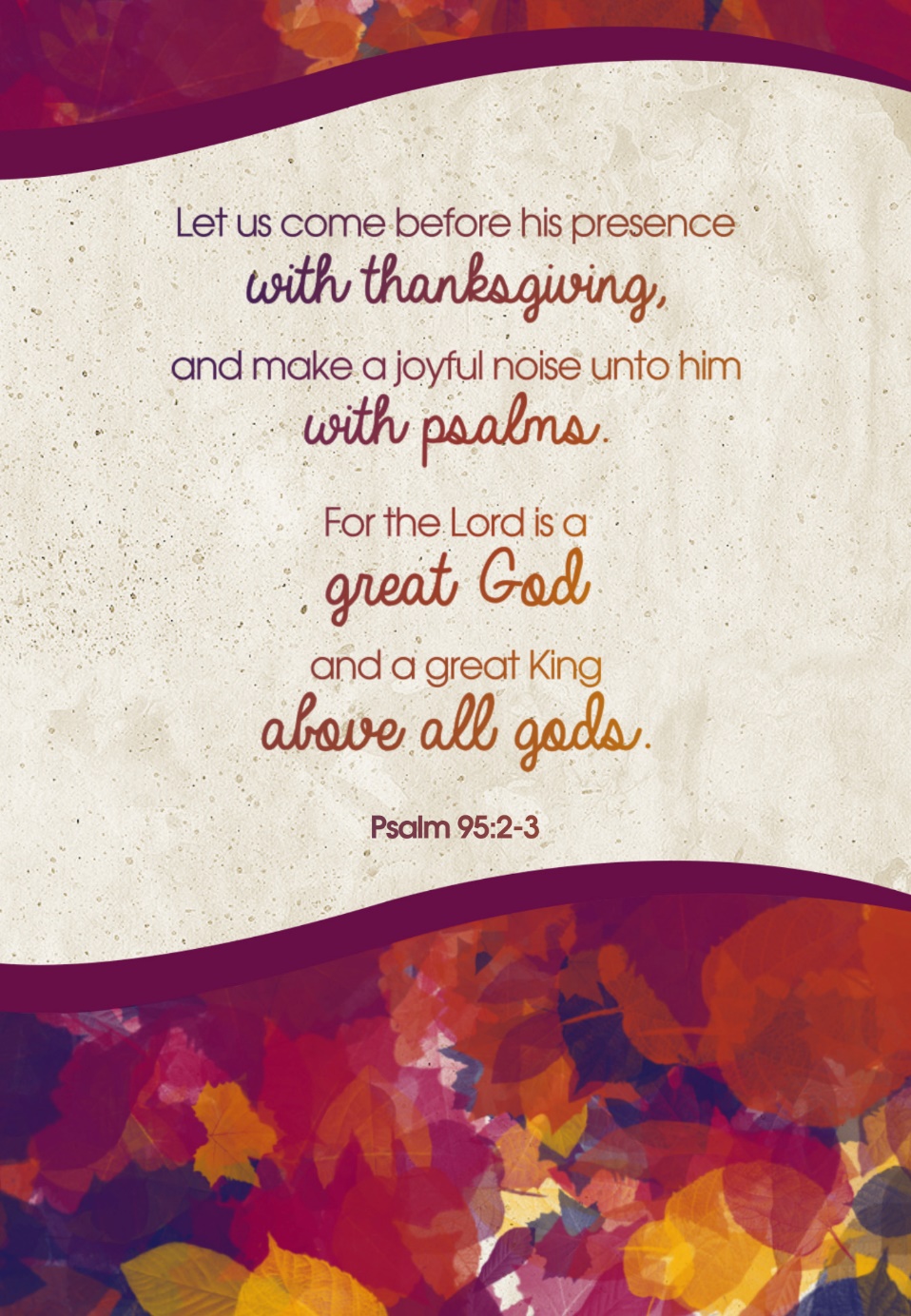 Immanuel Christian Reformed ChurchSheldon, IowaService of Gratitude7:00 p.m. ~ November 22, 2023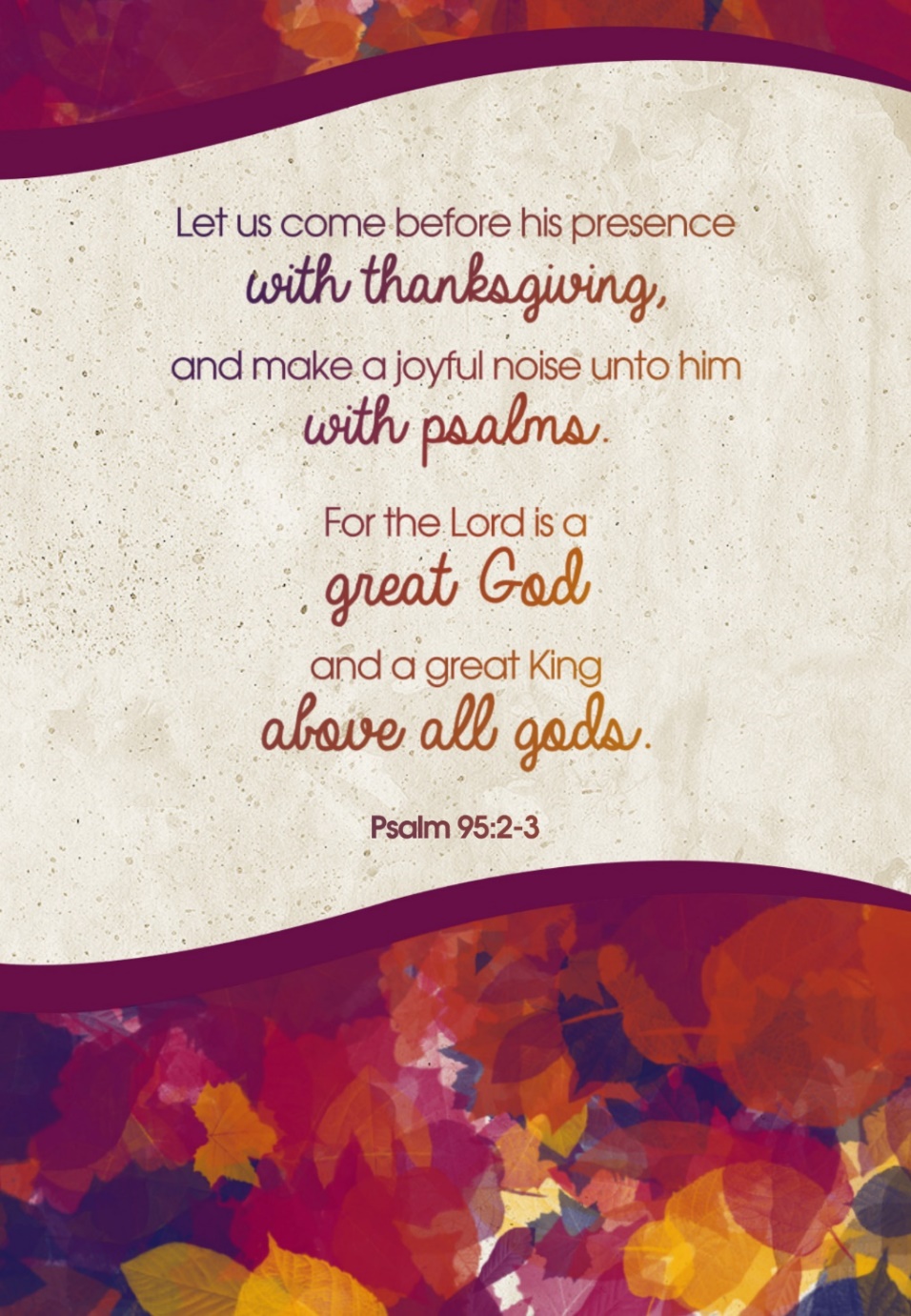 Immanuel Christian Reformed ChurchSheldon, IowaPreludeWelcome*God’s Greeting*Hymn of Worship: “Let All Things Now Living” #453*Call to Worship:  Psalm 95*Song of Praise: “Hallelujah for the Cross”Choir: “Our Grateful Song”ThanksharingHome and FamilyHealth and HealingCreation and BeautyJobs and ProvisionNew Life and New Life in ChristPrayer of Gratitude*Hymn of Thanks: “For the Beauty of the Earth” #432 4 vs.Scripture:  Luke 17:11-17Message: Nine Guys Who Missed ThanksgivingOffering: Thanksgiving EnvelopesOffertory: “Gratitude”1 Man Prayer*Benediction*Closing Song of Gratitude: “Thank You for the Cross”Postlude*Please stand, if ablePreludeWelcome*God’s Greeting*Hymn of Worship: “Let All Things Now Living” #453*Call to Worship:  Psalm 95*Song of Praise: “Hallelujah for the Cross”Choir: “Our Grateful Song”ThanksharingHome and FamilyHealth and HealingCreation and BeautyJobs and ProvisionNew Life and New Life in ChristPrayer of Gratitude*Hymn of Thanks: “For the Beauty of the Earth” #432 4 vs.Scripture:  Luke 17:11-17Message: Nine Guys Who Missed ThanksgivingOffering: Thanksgiving EnvelopesOffertory: “Gratitude”1 Man Prayer*Benediction*Closing Song of Gratitude: “Thank You for the Cross”Postlude*Please stand, if able